When is it NOT a function?Mapping diagrams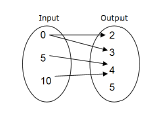 When there is MORE THAN ONE ARROW connecting an INPUT (x value) to an OUTPUT (y value), it is NOT A FUNCTION.  The input 0 has two arrows, one to an output of 2 and another arrow with an output of 3, so this is NOT A FUNCTION.Table of values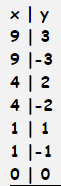 When the x value REPEATS and has DIFFERENT y values, it is NOT A FUNCTION. The x values 9, 4 and 1 repeat and each have two different outputs, so this is NOT A FUNCTION.Graph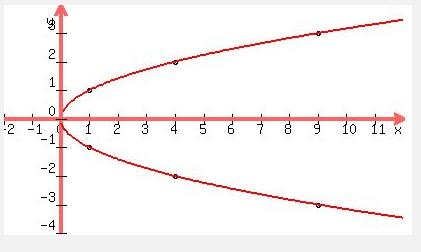 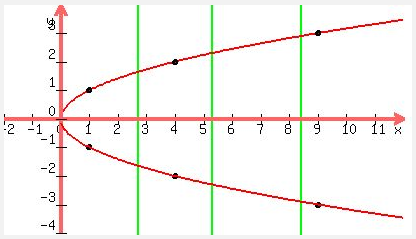 When the graph DOES NOT PASS THE VERTICAL LINE TEST, it is NOT A FUNCITON.Set of coordinate points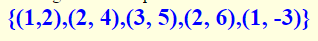 When the x value REPEATS and has DIFFERENT y values, it is NOT A FUNCTION. The x value of 2 repeats and has two different y values: 4 and 6, so this is NOT A FUNCTION